Science 9		                 Ecology Notes Lesson 1     			 Name:				                         Water Cycle!Objectives: By the end of the lesson you should be able to:________________________________________________________________________________________________________________________________________________________________________________________________________________________________________________________________________________________________________________________________________________________________________________________________________________Water Facts!30% of fresh water is in the ground1.7% of the world’s water is frozen and therefore unusableApproximately 400 billion gallons of water are used in the United States per dayNearly one-half of the water used by Americans is used for thermoelectric power generationIn one year, the average American residence uses over 100,000 gallons (indoors and outside)About 6,800 gallons of water is required to grow a day’s food for a family of fourTo create one pint of beer it takes 20 gallons of water780 million people lack access to an improved water sourceIn just one day, 200 million work hours are consumed by women collecting water for their families1/3 what the world spends on bottled water in one year could pay for projects providing water to everyone in needUnsafe water kills 200 children every hourWater StatesWater CycleAKA: the _______________________cycleWe know that water changes states between __________, ____________ and _________How does water change state on earth?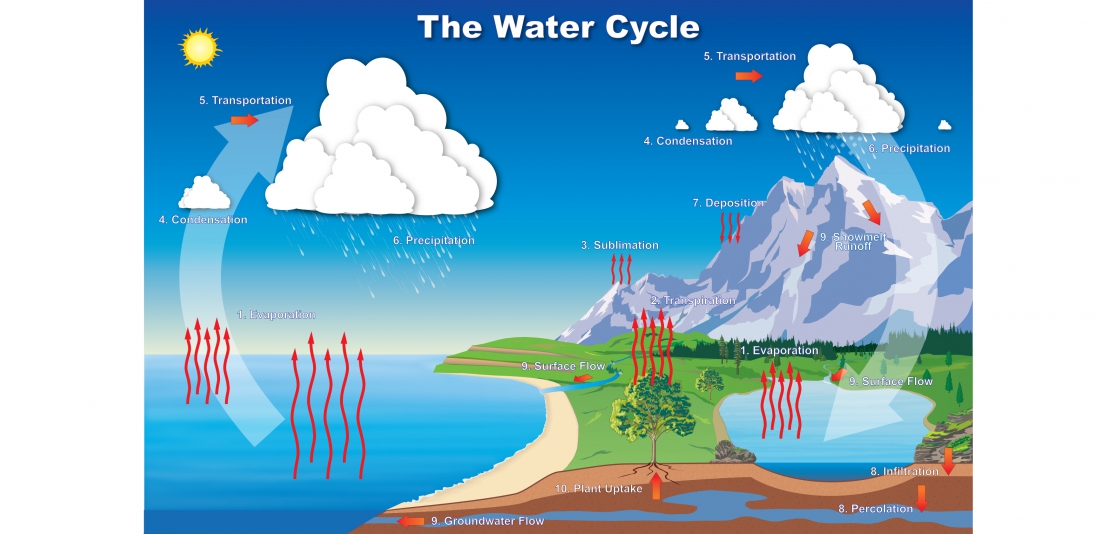 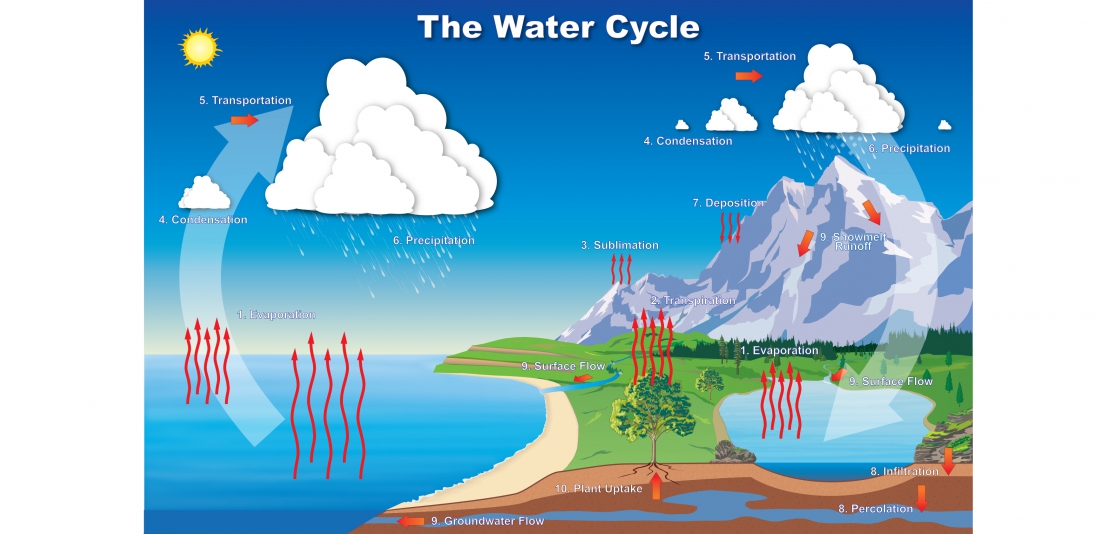 